www.czechstepbystep.czKrátké české zprávy: Tornádo na Moravě
Před poslechem: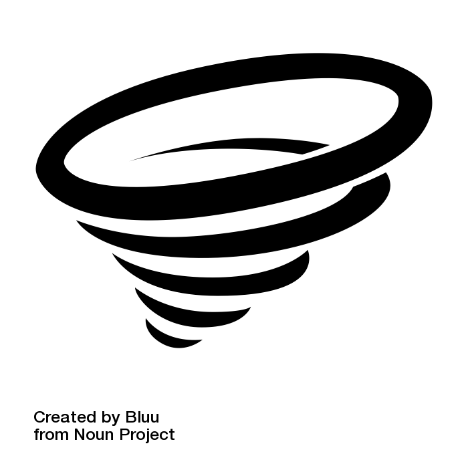 1. Odpovězte na otázky.1. Co může způsobit tornádo?2. Jak můžeme pomoct tam, kde bylo tornádo? ………………………………………………………................Při poslechu:2. Poslouchejte a označte číselné údaje, které slyšíte.1. V noci tři sta/dvacátého čtvrtého/šest/desítky/sedmi června večer zasáhlo jižní Moravu tornádo. 2. V tři sta/dvacátého čtvrtého/šest/desítky/sedmi vesnicích zničil vítr domy i veřejné budovy. 3. Zemřelo tři sta/dvacátého čtvrtého/šest/desítky/sedmi lidí.4. Nemocnice ošetřily tři sta/dvacátého čtvrtého/šest/desítky/sedmi zraněných. 5. Do finančních sbírek už lidi poslali tři sta/dvacátého čtvrtého/šest/desítky/sedmi milionů korun.……………………………………………………………………………………..Po poslechu:3. Spojte věty.1. V noci 24. 		        	    A. ošetřily desítky zraněných. 2. V 7 vesnicích zničil 	  	    B. června zasáhlo jižní Moravu tornádo. 3. Zemřelo 5 lidí, nemocnice     	    C. vítr domy i veřejné budovy. 	 4. Do oblasti zamířila        	     D. postiženým pomůžou, už lidi poslali víc než 300 000 000 korun.5. Do finančních sbírek, které         E. pomoc z celé země i ze zahraničí. 